§3609.  HearingsIf the planning committee recommends the formation of an interstate school district, it shall hold at least one public hearing on its report and the proposed articles of agreement within the proposed interstate school district in Maine, and at least one public hearing thereon within the proposed interstate school district in New Hampshire.  The planning committee shall give such notice thereof as it may determine to be reasonable, provided that such notice shall include at least one publication in a newspaper of general circulation within the proposed interstate school district not less than 15 days, not counting the date of publication and not counting the date of the hearing, before the date of the first hearing.  Such hearings may be adjourned from time to time and from place to place.  The planning committee may revise the proposed articles of agreement after the date of the hearings.  It shall not be required to hold further hearings on the revised articles of agreement but may hold one or more further hearings after notice similar to that required for the first hearings if the planning committee in its sole discretion determines that the revisions are so substantial in nature as to require further presentation to the public before submission to the state boards of education.  [PL 1981, c. 693, §§ 5, 8 (NEW).]SECTION HISTORYPL 1981, c. 693, §§5,8 (NEW). The State of Maine claims a copyright in its codified statutes. If you intend to republish this material, we require that you include the following disclaimer in your publication:All copyrights and other rights to statutory text are reserved by the State of Maine. The text included in this publication reflects changes made through the First Regular and First Special Session of the 131st Maine Legislature and is current through November 1, 2023
                    . The text is subject to change without notice. It is a version that has not been officially certified by the Secretary of State. Refer to the Maine Revised Statutes Annotated and supplements for certified text.
                The Office of the Revisor of Statutes also requests that you send us one copy of any statutory publication you may produce. Our goal is not to restrict publishing activity, but to keep track of who is publishing what, to identify any needless duplication and to preserve the State's copyright rights.PLEASE NOTE: The Revisor's Office cannot perform research for or provide legal advice or interpretation of Maine law to the public. If you need legal assistance, please contact a qualified attorney.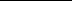 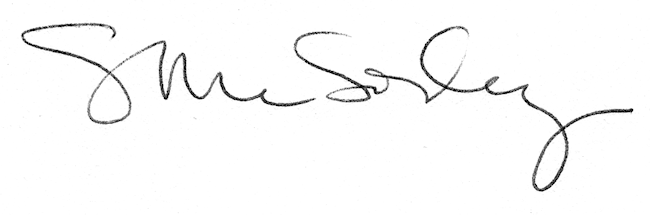 